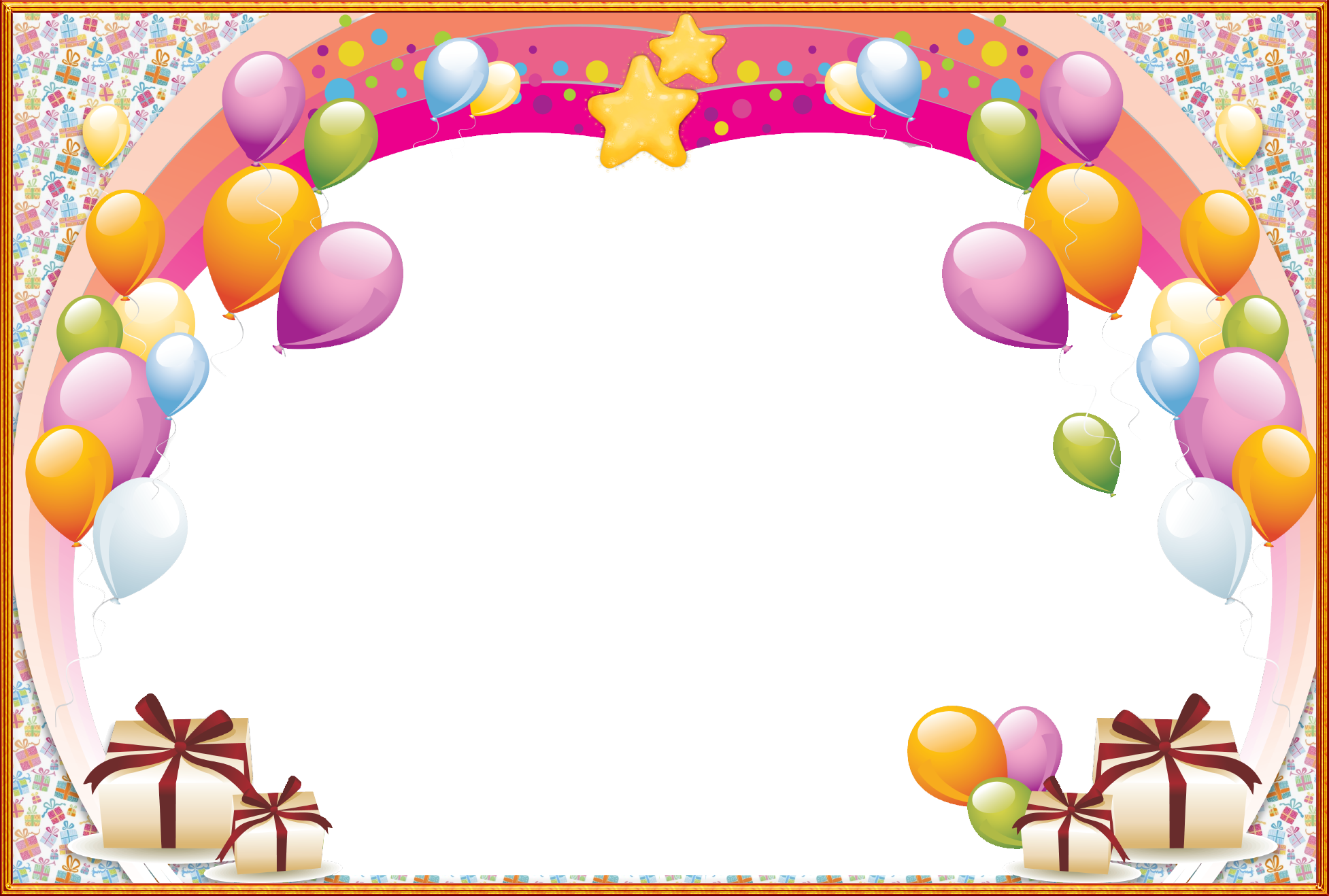 Сегодня каждый очень рад,
Ведь именинник — детский сад.
Всегда светло пусть будет в нём.
Всех поздравляем с этим днем.

Детишкам — радости и смеха,
А взрослым — в деле их успеха,
Всем-всем — здоровья и тепла.
И будьте счастливы. Ура!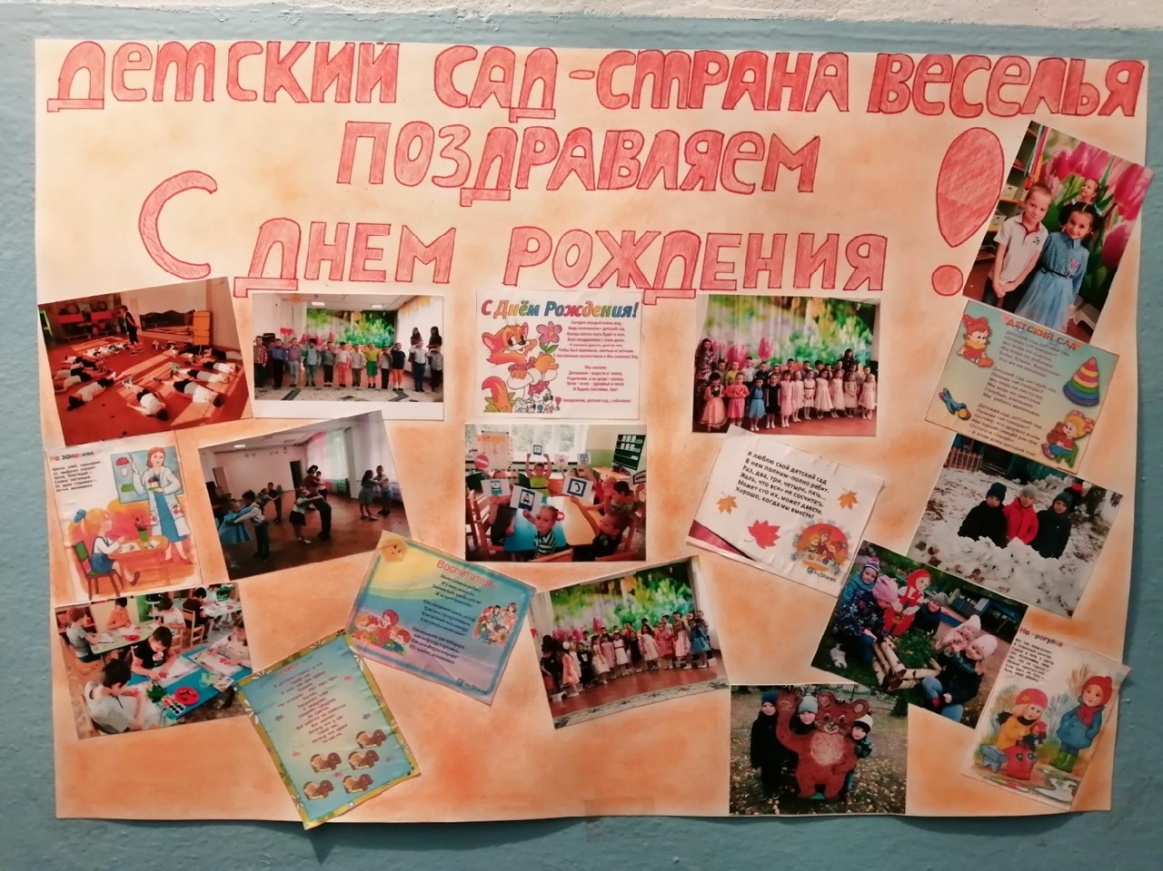 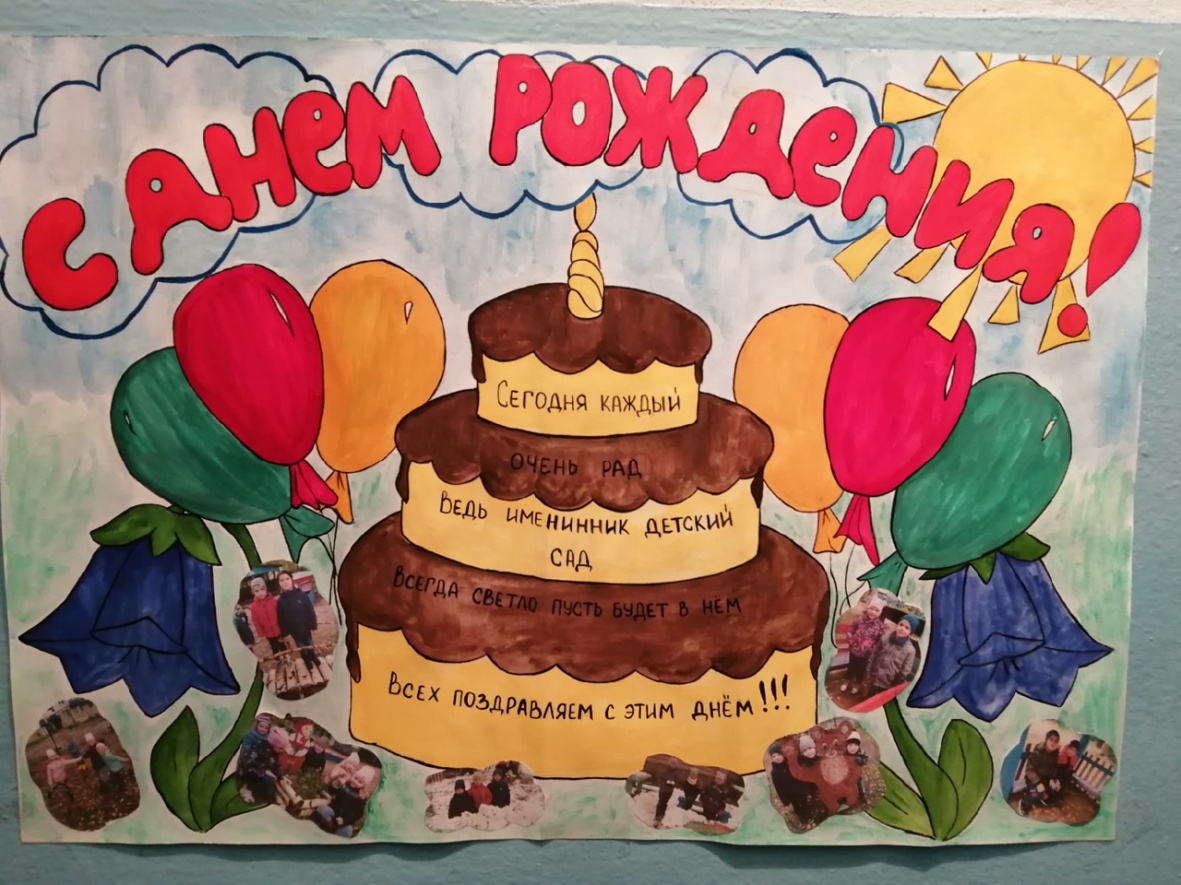 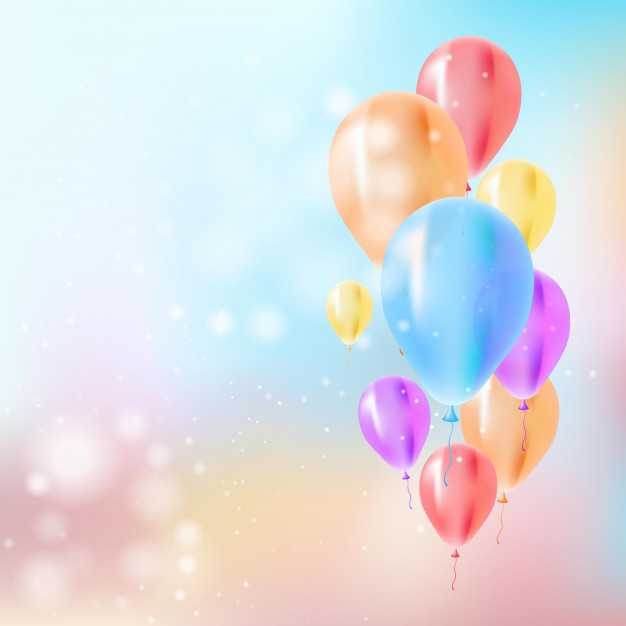 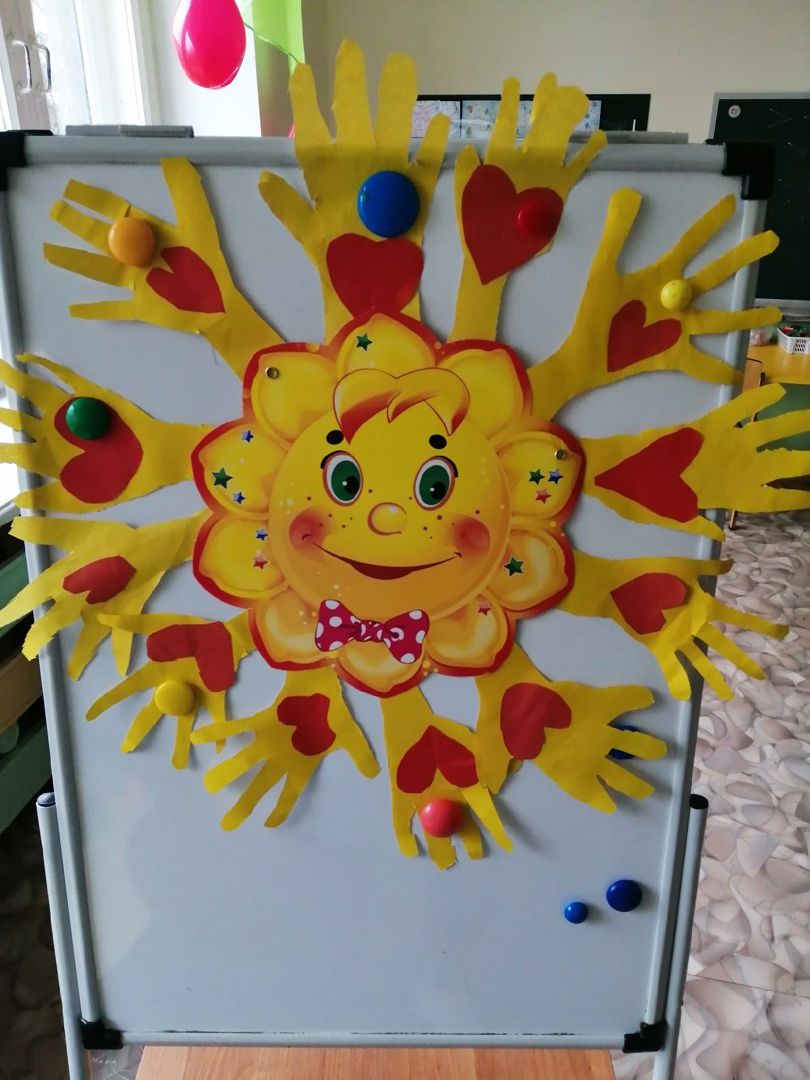 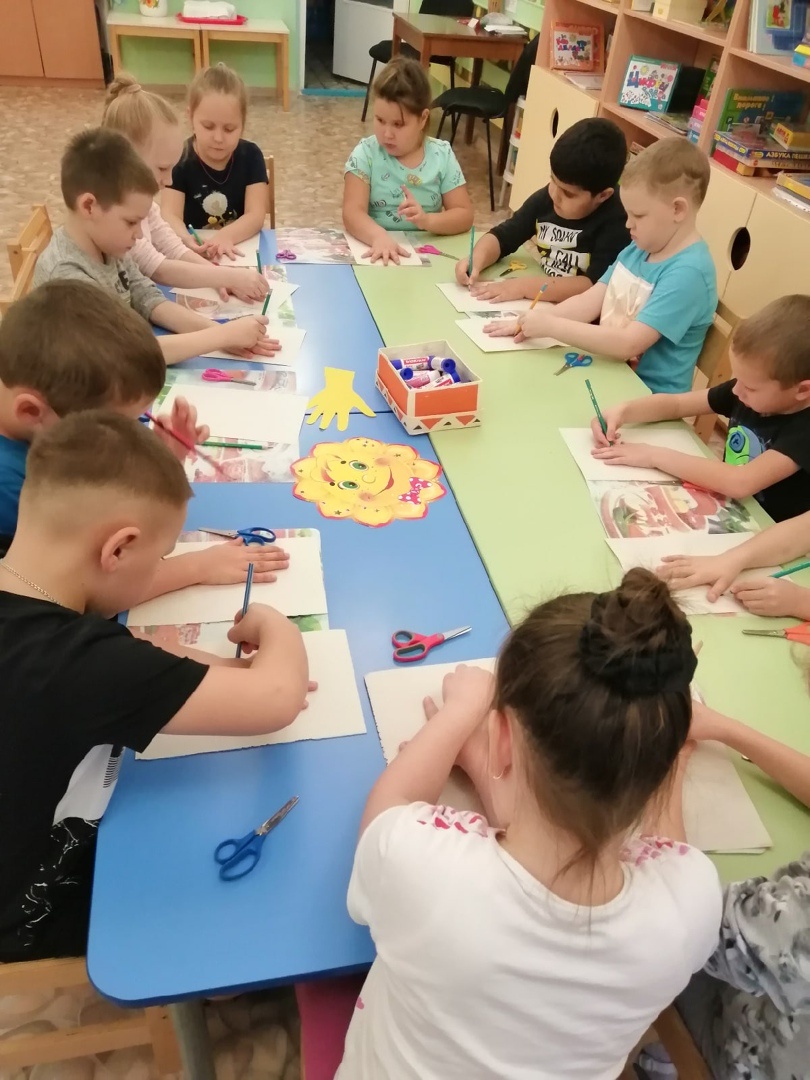 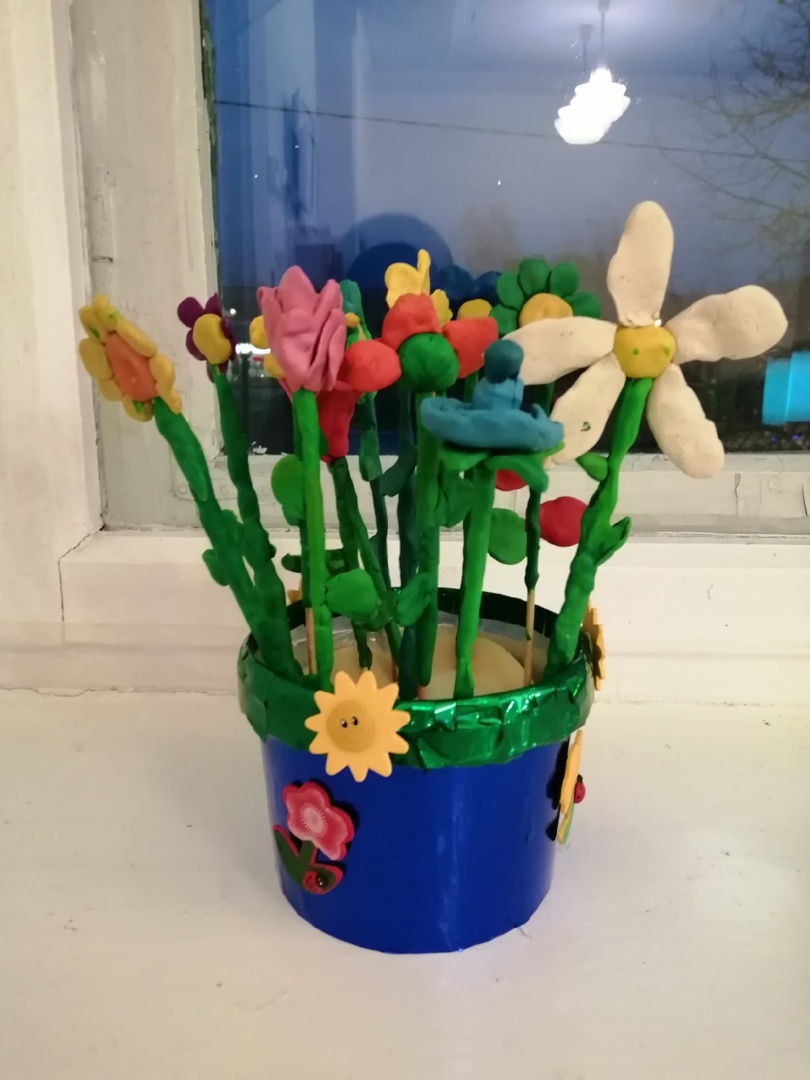 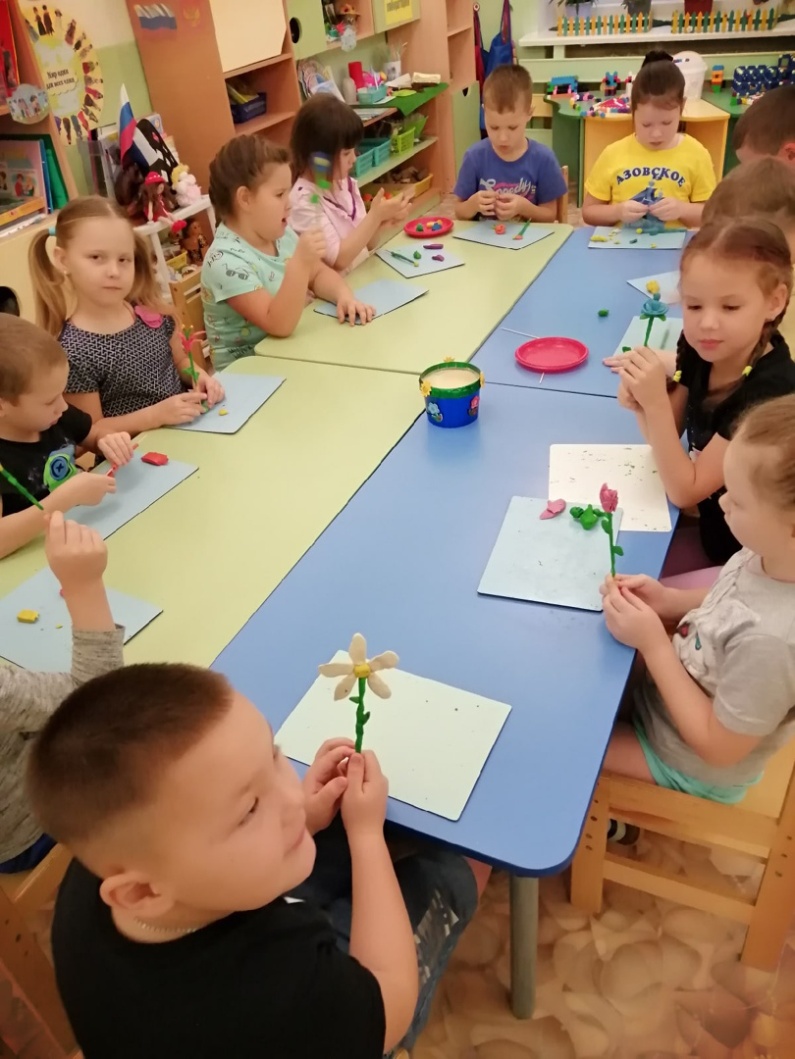 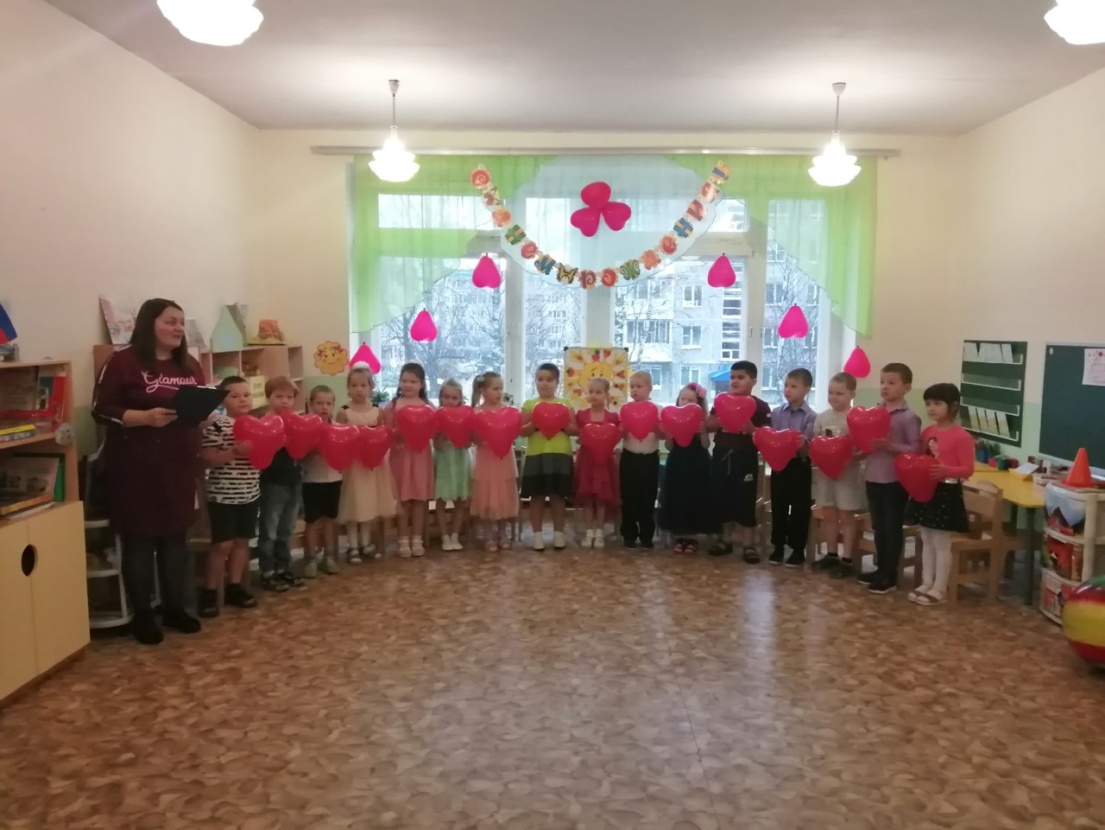 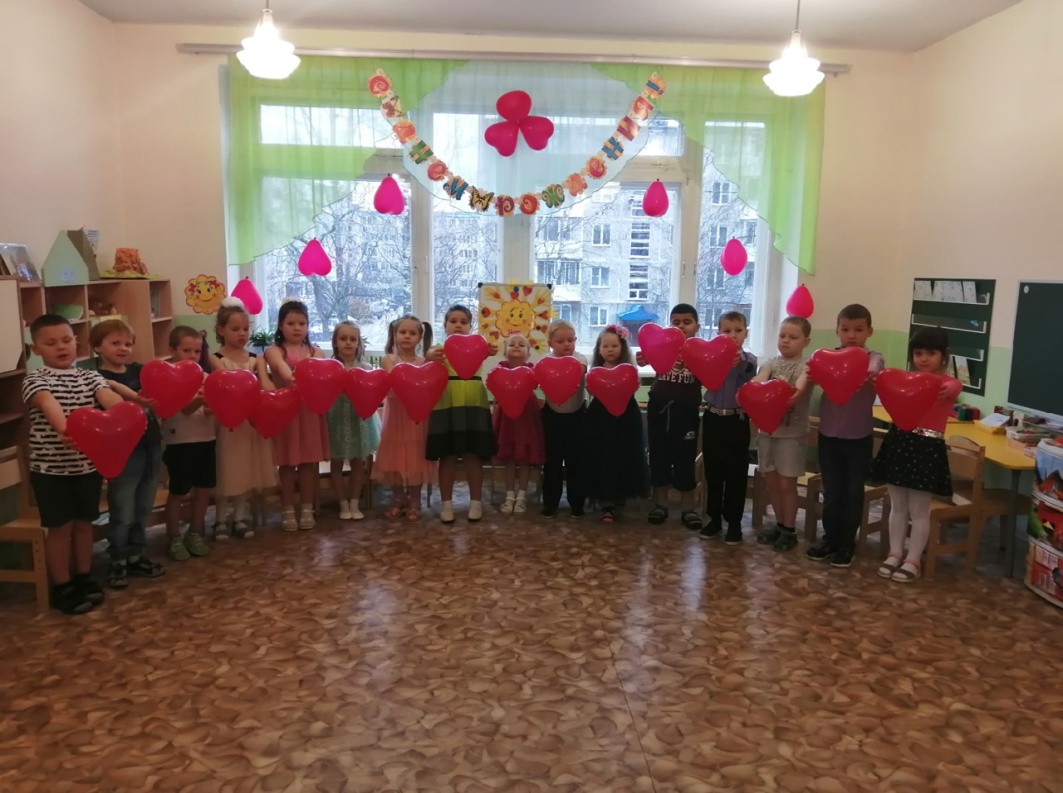 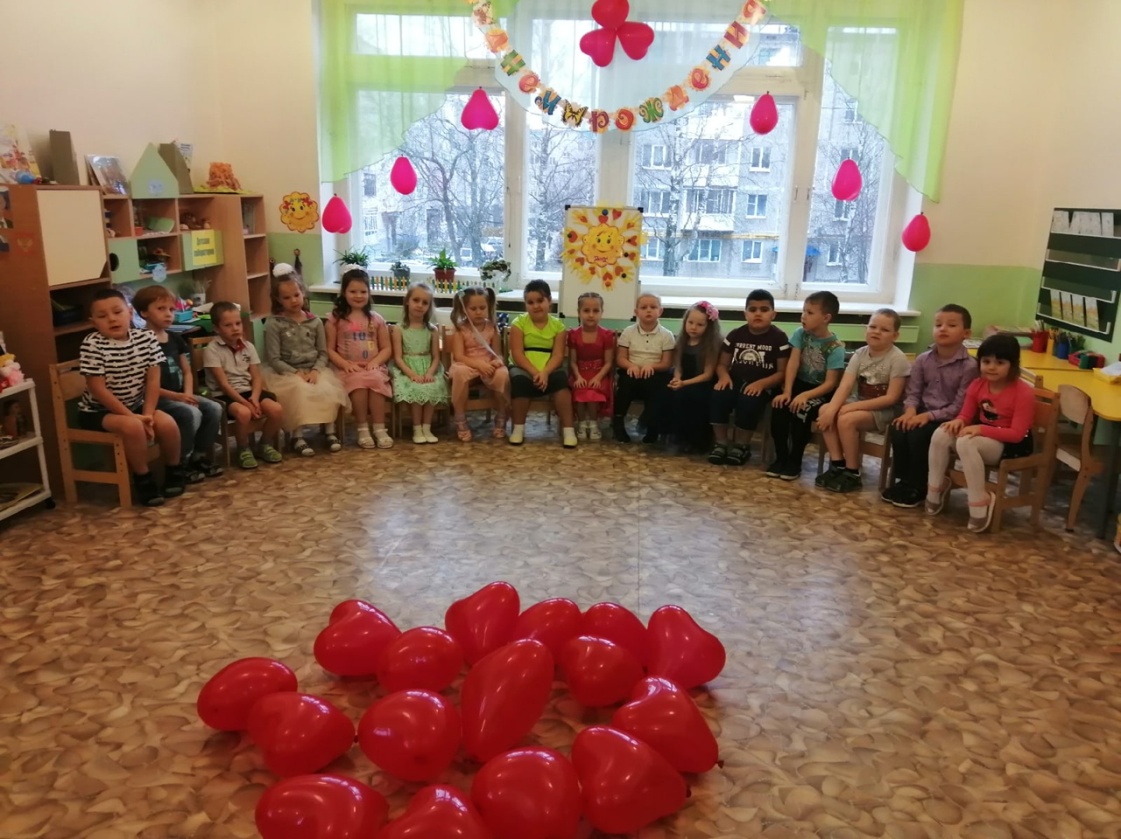 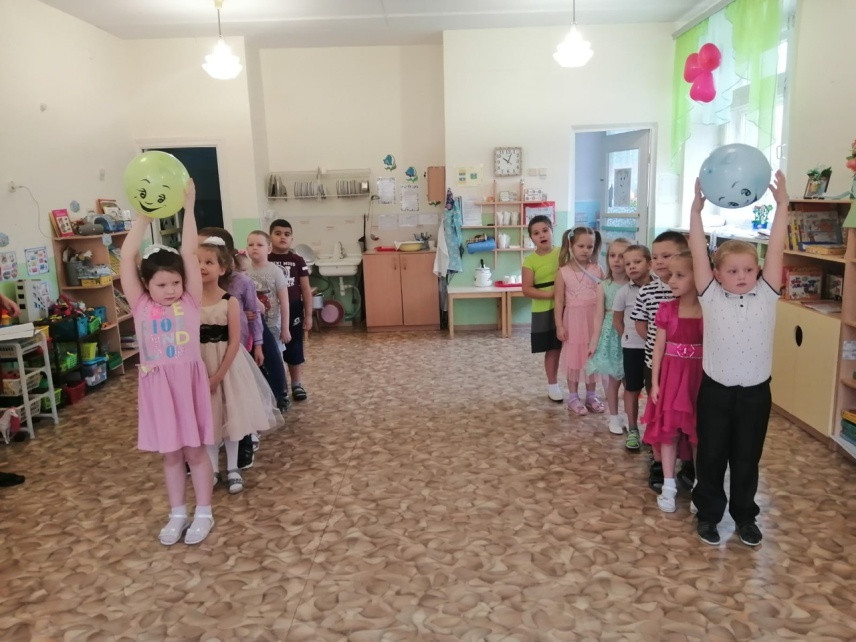 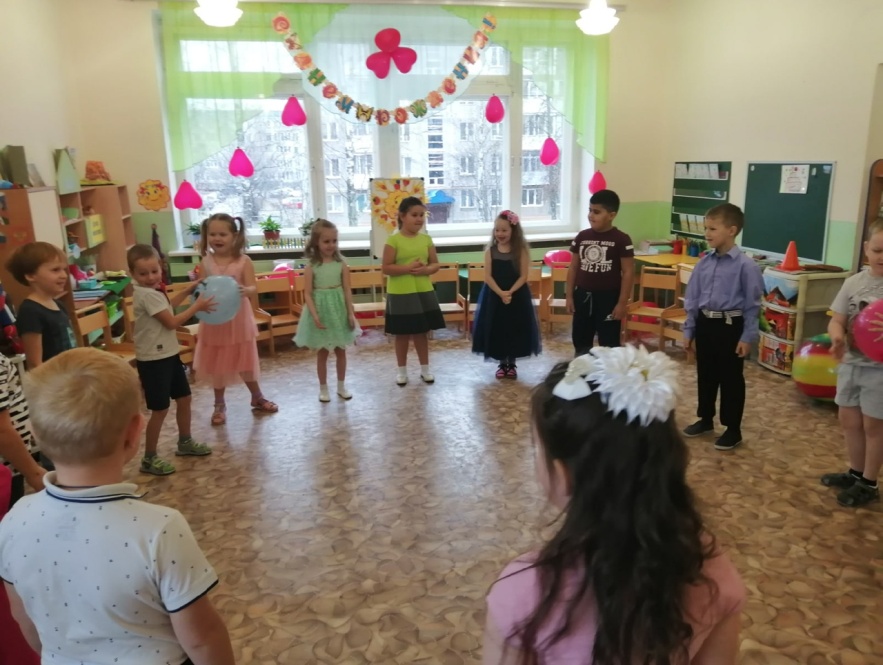 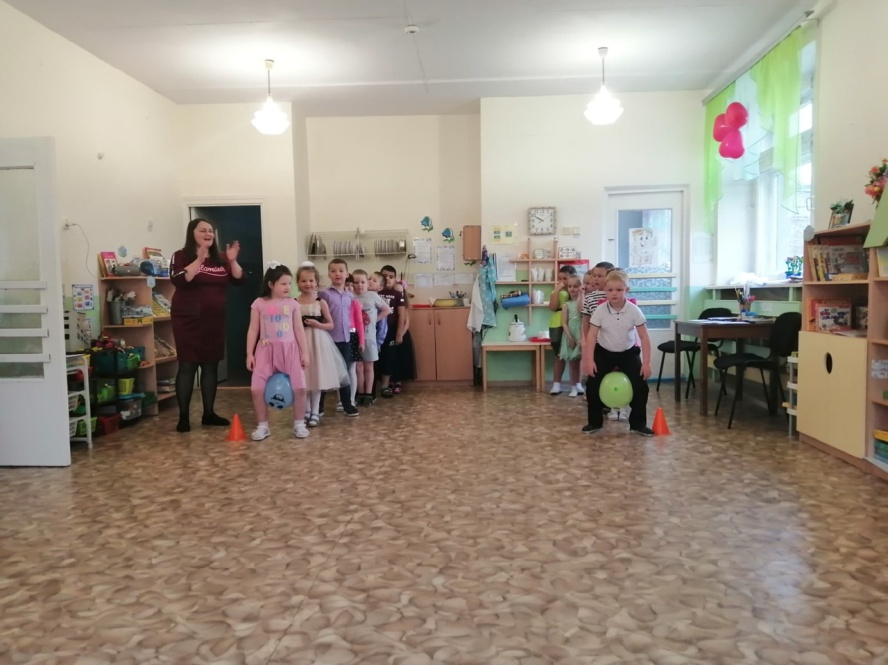 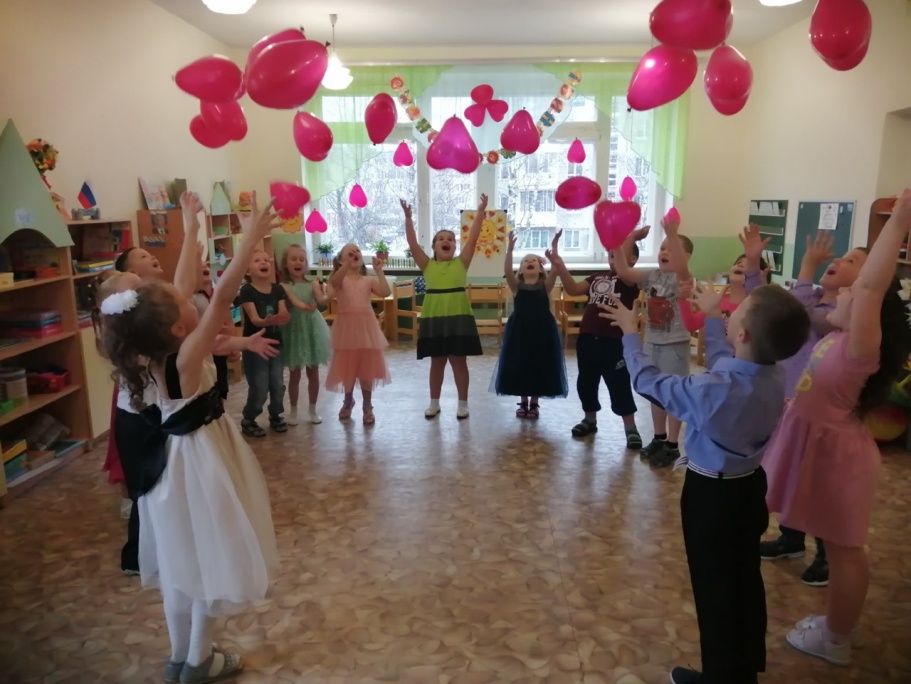 